DAFTAR NILAI PLP 1DPL: Mahilda Dea Komalasari, M.Pd.SD Negeri BrajanSD Negeri KasonganSD Negeri SembunganYogyakarta, 13 Januari 2024Dosen Pembimbing Lapangan,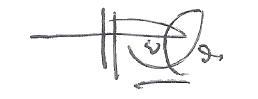 Mahilda Dea Komalasari, M.Pd.NIS. 19900930 201508 2 001No.NPMNAMANILAI1.22144600070	DWI RATNAWATIA2.22144600117ANGGI ARIYANTOA3.22144600143NITA DWI RAHAYU APRILA4.22144600014NUR HASIJAZHA5.22144600238RATNA WIDYAWATIANo.NPMNAMANILAI1.22144600131TANTRI PRAMADITAA2.22144600162ANGGA WIRAYUDAA3.22144600023LISTIYANA SEPTIYANIA4.22144600153DELA FAUZIYATUL MUZAKKIYAHANo.NPMNAMANILAI1.22144600065VIKA WIDIANA LESTARIA2.22144600130MARSYA INDAH YUNITAA3.22144600237ATIKAH ANJANI OKTAFIANTIA4.22144600217NADHILA DZIKRINA MA5.22144600253ELDA RINTAN PARWATIA